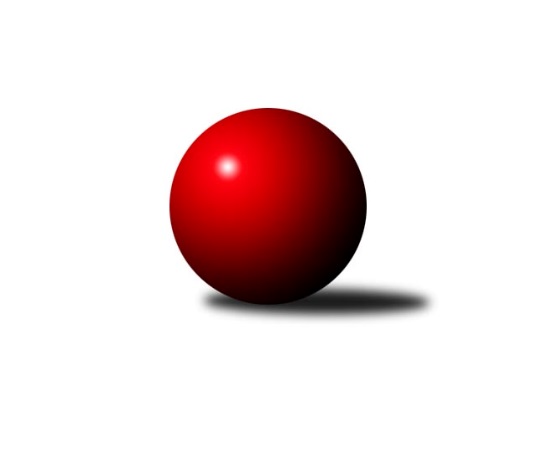 Č.21Ročník 2013/2014	17.5.2024 1. KLZ 2013/2014Statistika 21. kolaTabulka družstev:		družstvo	záp	výh	rem	proh	skore	sety	průměr	body	plné	dorážka	chyby	1.	KK Slavia Praha	21	16	2	3	113.5 : 54.5 	(285.5 : 218.5)	3284	34	2182	1102	18.2	2.	TJ Valašské Meziříčí	21	16	1	4	109.0 : 59.0 	(269.5 : 234.5)	3244	33	2175	1069	23.2	3.	TJ Spartak Přerov	21	13	0	8	96.0 : 72.0 	(270.5 : 233.5)	3226	26	2156	1070	21.3	4.	KK Blansko	21	11	2	8	98.0 : 70.0 	(289.0 : 215.0)	3231	24	2146	1085	18.4	5.	KC Zlín	21	11	2	8	88.0 : 80.0 	(253.0 : 251.0)	3195	24	2145	1050	29.4	6.	KK Zábřeh	21	10	3	8	85.0 : 83.0 	(251.0 : 253.0)	3219	23	2159	1059	24.5	7.	TJ Sokol Duchcov	21	9	2	10	82.0 : 86.0 	(247.5 : 256.5)	3136	20	2125	1011	26.2	8.	SKK  Náchod	21	8	2	11	80.0 : 88.0 	(249.5 : 254.5)	3187	18	2144	1043	26.7	9.	KK Konstruktiva Praha	21	7	1	13	68.5 : 99.5 	(240.5 : 263.5)	3141	15	2123	1018	31.5	10.	TJ Nový Jičín ˝A˝	21	7	0	14	68.5 : 99.5 	(238.0 : 266.0)	3170	14	2140	1030	28.3	11.	TJ Sokol Husovice	21	4	4	13	64.5 : 103.5 	(223.0 : 281.0)	3144	12	2134	1010	38.1	12.	Sokol Spořice	21	3	3	15	55.0 : 113.0 	(207.0 : 297.0)	3134	9	2123	1012	35.7Tabulka doma:		družstvo	záp	výh	rem	proh	skore	sety	průměr	body	maximum	minimum	1.	KK Slavia Praha	10	9	1	0	59.5 : 20.5 	(141.5 : 98.5)	3257	19	3306	3170	2.	TJ Valašské Meziříčí	10	9	0	1	59.5 : 20.5 	(140.5 : 99.5)	3303	18	3439	3201	3.	TJ Sokol Duchcov	10	8	1	1	55.0 : 25.0 	(142.5 : 97.5)	3297	17	3387	3201	4.	KC Zlín	11	8	1	2	55.0 : 33.0 	(139.5 : 124.5)	3064	17	3144	2988	5.	TJ Spartak Přerov	11	8	0	3	59.0 : 29.0 	(158.0 : 106.0)	3310	16	3435	3230	6.	KK Zábřeh	11	7	2	2	51.0 : 37.0 	(146.5 : 117.5)	3197	16	3259	3115	7.	KK Blansko	11	7	1	3	60.0 : 28.0 	(171.0 : 93.0)	3389	15	3481	3312	8.	SKK  Náchod	11	6	2	3	52.0 : 36.0 	(145.0 : 119.0)	3335	14	3385	3252	9.	KK Konstruktiva Praha	11	6	0	5	44.5 : 43.5 	(138.0 : 126.0)	3165	12	3246	3040	10.	TJ Nový Jičín ˝A˝	10	5	0	5	39.0 : 41.0 	(121.5 : 118.5)	3276	10	3491	3089	11.	Sokol Spořice	10	3	2	5	34.0 : 46.0 	(108.0 : 132.0)	3050	8	3125	2990	12.	TJ Sokol Husovice	10	3	1	6	33.0 : 47.0 	(117.5 : 122.5)	3163	7	3305	3064Tabulka venku:		družstvo	záp	výh	rem	proh	skore	sety	průměr	body	maximum	minimum	1.	KK Slavia Praha	11	7	1	3	54.0 : 34.0 	(144.0 : 120.0)	3286	15	3507	3138	2.	TJ Valašské Meziříčí	11	7	1	3	49.5 : 38.5 	(129.0 : 135.0)	3239	15	3409	3048	3.	TJ Spartak Přerov	10	5	0	5	37.0 : 43.0 	(112.5 : 127.5)	3218	10	3370	3077	4.	KK Blansko	10	4	1	5	38.0 : 42.0 	(118.0 : 122.0)	3215	9	3404	3022	5.	KK Zábřeh	10	3	1	6	34.0 : 46.0 	(104.5 : 135.5)	3221	7	3368	3086	6.	KC Zlín	10	3	1	6	33.0 : 47.0 	(113.5 : 126.5)	3208	7	3363	3049	7.	TJ Sokol Husovice	11	1	3	7	31.5 : 56.5 	(105.5 : 158.5)	3142	5	3352	2934	8.	SKK  Náchod	10	2	0	8	28.0 : 52.0 	(104.5 : 135.5)	3172	4	3317	2986	9.	TJ Nový Jičín ˝A˝	11	2	0	9	29.5 : 58.5 	(116.5 : 147.5)	3160	4	3316	3042	10.	KK Konstruktiva Praha	10	1	1	8	24.0 : 56.0 	(102.5 : 137.5)	3138	3	3231	2993	11.	TJ Sokol Duchcov	11	1	1	9	27.0 : 61.0 	(105.0 : 159.0)	3122	3	3223	2823	12.	Sokol Spořice	11	0	1	10	21.0 : 67.0 	(99.0 : 165.0)	3143	1	3235	2973Tabulka podzimní části:		družstvo	záp	výh	rem	proh	skore	sety	průměr	body	doma	venku	1.	KK Slavia Praha	11	9	1	1	62.0 : 26.0 	(154.0 : 110.0)	3246	19 	6 	0 	0 	3 	1 	1	2.	TJ Valašské Meziříčí	11	9	0	2	58.0 : 30.0 	(148.5 : 115.5)	3284	18 	5 	0 	1 	4 	0 	1	3.	KC Zlín	11	7	1	3	51.0 : 37.0 	(141.0 : 123.0)	3224	15 	4 	0 	1 	3 	1 	2	4.	KK Blansko	11	7	0	4	51.0 : 37.0 	(142.5 : 121.5)	3234	14 	4 	0 	2 	3 	0 	2	5.	TJ Sokol Duchcov	11	5	2	4	42.0 : 46.0 	(125.0 : 139.0)	3185	12 	4 	1 	0 	1 	1 	4	6.	KK Zábřeh	11	5	1	5	39.0 : 49.0 	(120.5 : 143.5)	3206	11 	3 	1 	1 	2 	0 	4	7.	TJ Spartak Přerov	11	5	0	6	46.0 : 42.0 	(136.0 : 128.0)	3215	10 	2 	0 	3 	3 	0 	3	8.	SKK  Náchod	11	4	1	6	43.0 : 45.0 	(130.0 : 134.0)	3219	9 	3 	1 	1 	1 	0 	5	9.	TJ Nový Jičín ˝A˝	11	4	0	7	37.5 : 50.5 	(123.0 : 141.0)	3210	8 	3 	0 	3 	1 	0 	4	10.	KK Konstruktiva Praha	11	3	1	7	34.5 : 53.5 	(124.5 : 139.5)	3160	7 	2 	0 	3 	1 	1 	4	11.	TJ Sokol Husovice	11	1	3	7	34.0 : 54.0 	(123.0 : 141.0)	3116	5 	1 	1 	4 	0 	2 	3	12.	Sokol Spořice	11	1	2	8	30.0 : 58.0 	(116.0 : 148.0)	3103	4 	1 	2 	3 	0 	0 	5Tabulka jarní části:		družstvo	záp	výh	rem	proh	skore	sety	průměr	body	doma	venku	1.	TJ Spartak Přerov	10	8	0	2	50.0 : 30.0 	(134.5 : 105.5)	3258	16 	6 	0 	0 	2 	0 	2 	2.	KK Slavia Praha	10	7	1	2	51.5 : 28.5 	(131.5 : 108.5)	3312	15 	3 	1 	0 	4 	0 	2 	3.	TJ Valašské Meziříčí	10	7	1	2	51.0 : 29.0 	(121.0 : 119.0)	3217	15 	4 	0 	0 	3 	1 	2 	4.	KK Zábřeh	10	5	2	3	46.0 : 34.0 	(130.5 : 109.5)	3233	12 	4 	1 	1 	1 	1 	2 	5.	KK Blansko	10	4	2	4	47.0 : 33.0 	(146.5 : 93.5)	3252	10 	3 	1 	1 	1 	1 	3 	6.	SKK  Náchod	10	4	1	5	37.0 : 43.0 	(119.5 : 120.5)	3171	9 	3 	1 	2 	1 	0 	3 	7.	KC Zlín	10	4	1	5	37.0 : 43.0 	(112.0 : 128.0)	3126	9 	4 	1 	1 	0 	0 	4 	8.	TJ Sokol Duchcov	10	4	0	6	40.0 : 40.0 	(122.5 : 117.5)	3106	8 	4 	0 	1 	0 	0 	5 	9.	KK Konstruktiva Praha	10	4	0	6	34.0 : 46.0 	(116.0 : 124.0)	3118	8 	4 	0 	2 	0 	0 	4 	10.	TJ Sokol Husovice	10	3	1	6	30.5 : 49.5 	(100.0 : 140.0)	3170	7 	2 	0 	2 	1 	1 	4 	11.	TJ Nový Jičín ˝A˝	10	3	0	7	31.0 : 49.0 	(115.0 : 125.0)	3151	6 	2 	0 	2 	1 	0 	5 	12.	Sokol Spořice	10	2	1	7	25.0 : 55.0 	(91.0 : 149.0)	3152	5 	2 	0 	2 	0 	1 	5 Zisk bodů pro družstvo:		jméno hráče	družstvo	body	zápasy	v %	dílčí body	sety	v %	1.	Bohdana Jankových 	KC Zlín 	17	/	21	(81%)	54	/	84	(64%)	2.	Natálie Topičová 	TJ Valašské Meziříčí 	16.5	/	22	(75%)	56	/	88	(64%)	3.	Naděžda Dobešová 	KK Slavia Praha 	16	/	19	(84%)	55.5	/	76	(73%)	4.	Zdeňka Ševčíková 	KK Blansko  	16	/	20	(80%)	52	/	80	(65%)	5.	Lucie Tauerová 	Sokol Spořice 	15	/	20	(75%)	45.5	/	80	(57%)	6.	Vendula Šebková 	TJ Valašské Meziříčí 	14.5	/	20	(73%)	52	/	80	(65%)	7.	Markéta Hofmanová 	TJ Sokol Duchcov 	14	/	20	(70%)	54.5	/	80	(68%)	8.	Kateřina Fajdeková 	TJ Spartak Přerov 	14	/	20	(70%)	49.5	/	80	(62%)	9.	Olga Bučková 	TJ Sokol Duchcov 	14	/	21	(67%)	53	/	84	(63%)	10.	Veronika Petrov 	KK Konstruktiva Praha  	14	/	21	(67%)	52.5	/	84	(63%)	11.	Dana Adamů 	SKK  Náchod 	14	/	21	(67%)	48.5	/	84	(58%)	12.	Jana Račková 	KK Slavia Praha 	13.5	/	17	(79%)	42	/	68	(62%)	13.	Alena Kantnerová 	TJ Valašské Meziříčí 	13.5	/	18	(75%)	48.5	/	72	(67%)	14.	Renata Rybářová 	Sokol Spořice 	13	/	17	(76%)	41	/	68	(60%)	15.	Jana Holubová 	TJ Spartak Přerov 	13	/	18	(72%)	44	/	72	(61%)	16.	Lucie Nevřivová 	KK Blansko  	13	/	19	(68%)	52.5	/	76	(69%)	17.	Lucie Moravcová 	SKK  Náchod 	13	/	19	(68%)	46	/	76	(61%)	18.	Šárka Nováková 	KC Zlín 	13	/	21	(62%)	52	/	84	(62%)	19.	Martina Zimáková 	TJ Valašské Meziříčí 	13	/	21	(62%)	46.5	/	84	(55%)	20.	Kamila Katzerová 	TJ Spartak Přerov 	12	/	18	(67%)	45	/	72	(63%)	21.	Petra Abelová 	TJ Nový Jičín ˝A˝ 	12	/	18	(67%)	43.5	/	72	(60%)	22.	Vladimíra Šťastná 	KK Slavia Praha 	12	/	19	(63%)	42.5	/	76	(56%)	23.	Lenka Kalová st.	KK Blansko  	12	/	20	(60%)	46	/	80	(58%)	24.	Markéta Jandíková 	TJ Valašské Meziříčí 	11.5	/	19	(61%)	39.5	/	76	(52%)	25.	Vlasta Kohoutová 	KK Slavia Praha 	11	/	17	(65%)	36.5	/	68	(54%)	26.	Jitka Killarová 	KK Zábřeh 	11	/	18	(61%)	46.5	/	72	(65%)	27.	Lenka Kubová 	KK Zábřeh 	11	/	18	(61%)	36.5	/	72	(51%)	28.	Šárka Majerová 	SKK  Náchod 	11	/	19	(58%)	37	/	76	(49%)	29.	Michaela Sedláčková 	TJ Spartak Přerov 	10.5	/	17	(62%)	36	/	68	(53%)	30.	Martina Hrdinová 	TJ Nový Jičín ˝A˝ 	10	/	15	(67%)	38.5	/	60	(64%)	31.	Zuzana Musilová 	KK Blansko  	10	/	16	(63%)	37	/	64	(58%)	32.	Pavlína Keprtová 	KK Zábřeh 	10	/	17	(59%)	35	/	68	(51%)	33.	Adéla Kolaříková 	TJ Sokol Duchcov 	10	/	17	(59%)	33.5	/	68	(49%)	34.	Michaela Kučerová 	SKK  Náchod 	10	/	18	(56%)	39.5	/	72	(55%)	35.	Pavlína Procházková 	TJ Sokol Husovice 	10	/	20	(50%)	44.5	/	80	(56%)	36.	Klára Zubajová 	TJ Valašské Meziříčí 	10	/	20	(50%)	37	/	80	(46%)	37.	Nikol Plačková 	TJ Sokol Duchcov 	9	/	16	(56%)	31	/	64	(48%)	38.	Jitka Jindrová 	Sokol Spořice 	9	/	16	(56%)	30.5	/	64	(48%)	39.	Petra Najmanová 	KK Konstruktiva Praha  	9	/	17	(53%)	36	/	68	(53%)	40.	Lucie Kelpenčevová 	TJ Sokol Husovice 	9	/	18	(50%)	34	/	72	(47%)	41.	Markéta Gabrhelová 	TJ Sokol Husovice 	9	/	19	(47%)	35.5	/	76	(47%)	42.	Barbora Divílková st.	KC Zlín 	9	/	19	(47%)	35.5	/	76	(47%)	43.	Romana Švubová 	KK Zábřeh 	9	/	19	(47%)	30	/	76	(39%)	44.	Dana Viková 	TJ Nový Jičín ˝A˝ 	9	/	20	(45%)	38	/	80	(48%)	45.	Michaela Nožičková 	TJ Nový Jičín ˝A˝ 	8.5	/	18	(47%)	34	/	72	(47%)	46.	Gabriela Helisová 	TJ Spartak Přerov 	8	/	15	(53%)	33.5	/	60	(56%)	47.	Olga Ollingerová 	KK Zábřeh 	8	/	16	(50%)	33	/	64	(52%)	48.	Dana Wiedermannová 	KK Zábřeh 	8	/	19	(42%)	36	/	76	(47%)	49.	Renata Konečná 	TJ Sokol Husovice 	7	/	14	(50%)	26.5	/	56	(47%)	50.	Šárka Marková 	KK Slavia Praha 	7	/	18	(39%)	38	/	72	(53%)	51.	Hana Viewegová 	KK Konstruktiva Praha  	7	/	18	(39%)	29.5	/	72	(41%)	52.	Soňa Daňková 	KK Blansko  	7	/	20	(35%)	36	/	80	(45%)	53.	Lucie Oriňáková 	TJ Sokol Husovice 	6.5	/	10	(65%)	19.5	/	40	(49%)	54.	Lenka Hrdinová 	TJ Nový Jičín ˝A˝ 	6	/	8	(75%)	19	/	32	(59%)	55.	Blanka Mizerová 	KK Slavia Praha 	6	/	13	(46%)	24	/	52	(46%)	56.	Lenka Horňáková 	KK Zábřeh 	6	/	15	(40%)	29	/	60	(48%)	57.	Soňa Lahodová 	KK Blansko  	6	/	15	(40%)	28.5	/	60	(48%)	58.	Hana Kubáčková 	KC Zlín 	6	/	15	(40%)	26	/	60	(43%)	59.	Magdalena Holecová 	TJ Sokol Duchcov 	6	/	15	(40%)	25.5	/	60	(43%)	60.	Růžena Smrčková 	KK Slavia Praha 	6	/	16	(38%)	31	/	64	(48%)	61.	Nela Pristandová 	TJ Nový Jičín ˝A˝ 	6	/	18	(33%)	34	/	72	(47%)	62.	Martina Čapková 	KK Konstruktiva Praha  	6	/	18	(33%)	29	/	72	(40%)	63.	Simona Koutníková 	TJ Sokol Duchcov 	6	/	19	(32%)	36.5	/	76	(48%)	64.	Ivana Březinová 	Sokol Spořice 	6	/	19	(32%)	31	/	76	(41%)	65.	Marie Chlumská 	KK Konstruktiva Praha  	6	/	20	(30%)	40	/	80	(50%)	66.	Eva Kopřivová 	KK Konstruktiva Praha  	5.5	/	11	(50%)	23	/	44	(52%)	67.	Kristýna Strouhalová 	TJ Spartak Přerov 	5.5	/	16	(34%)	23.5	/	64	(37%)	68.	Barbora Vaštáková 	TJ Valašské Meziříčí 	5	/	11	(45%)	17	/	44	(39%)	69.	Petra Vlčková 	SKK  Náchod 	5	/	16	(31%)	28	/	64	(44%)	70.	Jitka Szczyrbová 	TJ Spartak Přerov 	4	/	7	(57%)	15.5	/	28	(55%)	71.	Kateřina Kohoutová 	KK Konstruktiva Praha  	4	/	18	(22%)	25	/	72	(35%)	72.	Eliška Kubáčková 	KC Zlín 	3	/	5	(60%)	13.5	/	20	(68%)	73.	Zuzana Kolaříková 	TJ Sokol Husovice 	3	/	9	(33%)	17	/	36	(47%)	74.	Ilona Bezdíčková 	SKK  Náchod 	3	/	10	(30%)	16	/	40	(40%)	75.	Růžena Svobodová 	TJ Sokol Duchcov 	3	/	11	(27%)	11.5	/	44	(26%)	76.	Veronika Štáblová 	TJ Sokol Husovice 	3	/	14	(21%)	24	/	56	(43%)	77.	Martina Janyšková 	TJ Spartak Přerov 	3	/	14	(21%)	22.5	/	56	(40%)	78.	Marie Kolářová 	TJ Nový Jičín ˝A˝ 	3	/	16	(19%)	21.5	/	64	(34%)	79.	Helena Gruszková 	KK Slavia Praha 	2	/	2	(100%)	4	/	8	(50%)	80.	Markéta Hofmanová 	TJ Nový Jičín ˝A˝ 	2	/	3	(67%)	10	/	12	(83%)	81.	Monika Smutná 	TJ Sokol Husovice 	2	/	3	(67%)	7	/	12	(58%)	82.	Dana Musilová 	KK Blansko  	2	/	7	(29%)	12	/	28	(43%)	83.	Kristýna Štreichová 	TJ Valašské Meziříčí 	2	/	7	(29%)	11	/	28	(39%)	84.	Nikola Portyšová 	TJ Nový Jičín ˝A˝ 	2	/	7	(29%)	6	/	28	(21%)	85.	Ivana Pitronová 	KC Zlín 	2	/	12	(17%)	12.5	/	48	(26%)	86.	Lenka Menšíková 	KC Zlín 	2	/	12	(17%)	11.5	/	48	(24%)	87.	Martina Kuželová 	Sokol Spořice 	2	/	13	(15%)	16	/	52	(31%)	88.	Miriam Nocarová 	Sokol Spořice 	2	/	17	(12%)	20	/	68	(29%)	89.	Martina Tomášková 	TJ Nový Jičín ˝A˝ 	1	/	1	(100%)	3	/	4	(75%)	90.	Aneta Cvejnová 	SKK  Náchod 	1	/	2	(50%)	4	/	8	(50%)	91.	Lucie Šťastná 	TJ Valašské Meziříčí 	1	/	2	(50%)	3	/	8	(38%)	92.	Jana Volková 	TJ Valašské Meziříčí 	1	/	3	(33%)	4	/	12	(33%)	93.	Lenka Hanušová 	TJ Sokol Husovice 	1	/	7	(14%)	4.5	/	28	(16%)	94.	Eva Jelínková 	Sokol Spořice 	1	/	13	(8%)	16	/	52	(31%)	95.	Libuše Zichová 	KK Konstruktiva Praha  	0	/	1	(0%)	2	/	4	(50%)	96.	Jana Kolínková 	TJ Sokol Husovice 	0	/	1	(0%)	1.5	/	4	(38%)	97.	Nina Brožková 	SKK  Náchod 	0	/	1	(0%)	1	/	4	(25%)	98.	Naděžda Musilová 	KK Blansko  	0	/	1	(0%)	0	/	4	(0%)	99.	Jiřina Kařízková 	Sokol Spořice 	0	/	2	(0%)	3	/	8	(38%)	100.	Marketa Vetchá 	TJ Sokol Husovice 	0	/	2	(0%)	2	/	8	(25%)	101.	Lenka Chalupová 	TJ Sokol Duchcov 	0	/	2	(0%)	1	/	8	(13%)	102.	Martina Danišová 	TJ Nový Jičín ˝A˝ 	0	/	6	(0%)	5	/	24	(21%)	103.	Michaela Divišová 	SKK  Náchod 	0	/	7	(0%)	4	/	28	(14%)Průměry na kuželnách:		kuželna	průměr	plné	dorážka	chyby	výkon na hráče	1.	KK Blansko, 1-6	3326	2209	1117	20.5	(554.4)	2.	SKK Nachod, 1-4	3308	2211	1096	24.0	(551.4)	3.	TJ Nový Jičín, 1-4	3290	2193	1096	26.9	(548.4)	4.	TJ Spartak Přerov, 1-6	3271	2169	1102	21.7	(545.3)	5.	TJ Valašské Meziříčí, 1-4	3244	2179	1065	27.8	(540.8)	6.	Duchcov, 1-4	3241	2163	1077	25.9	(540.2)	7.	KK Slavia Praha, 1-4	3204	2135	1069	22.8	(534.0)	8.	TJ Sokol Husovice, 1-4	3191	2146	1045	32.1	(531.9)	9.	KK Zábřeh, 1-4	3180	2125	1054	23.2	(530.1)	10.	KK Konstruktiva Praha, 1-6	3163	2141	1022	30.7	(527.3)	11.	Golf Chomutov, 1-4	3065	2095	970	36.2	(511.0)	12.	KC Zlín, 1-4	3048	2067	981	32.8	(508.2)Nejlepší výkony na kuželnách:KK Blansko, 1-6KK Blansko 	3481	9. kolo	Lenka Kalová st.	KK Blansko 	636	9. koloKK Blansko 	3466	7. kolo	Zdeňka Ševčíková 	KK Blansko 	636	7. koloKK Blansko 	3464	15. kolo	Zdeňka Ševčíková 	KK Blansko 	610	15. koloKK Blansko 	3423	3. kolo	Lenka Kalová st.	KK Blansko 	608	3. koloKK Blansko 	3375	13. kolo	Lucie Nevřivová 	KK Blansko 	608	9. koloKC Zlín	3363	5. kolo	Lenka Kalová st.	KK Blansko 	607	7. koloKK Slavia Praha	3358	19. kolo	Dana Musilová 	KK Blansko 	605	15. koloKK Blansko 	3356	11. kolo	Zdeňka Ševčíková 	KK Blansko 	600	11. koloKK Blansko 	3347	5. kolo	Zdeňka Ševčíková 	KK Blansko 	600	17. koloKK Blansko 	3345	17. kolo	Jana Račková 	KK Slavia Praha	598	19. koloSKK Nachod, 1-4KK Slavia Praha	3507	9. kolo	Naděžda Dobešová 	KK Slavia Praha	624	9. koloTJ Valašské Meziříčí	3409	19. kolo	Zdeňka Ševčíková 	KK Blansko 	617	12. koloKK Blansko 	3404	12. kolo	Vlasta Kohoutová 	KK Slavia Praha	616	9. koloSKK  Náchod	3385	9. kolo	Michaela Kučerová 	SKK  Náchod	611	9. koloKK Zábřeh	3368	15. kolo	Lucie Moravcová 	SKK  Náchod	608	7. koloSKK  Náchod	3366	21. kolo	Natálie Topičová 	TJ Valašské Meziříčí	607	19. koloSKK  Náchod	3362	19. kolo	Renata Konečná 	TJ Sokol Husovice	607	7. koloSKK  Náchod	3361	15. kolo	Markéta Hofmanová 	TJ Sokol Duchcov	606	13. koloTJ Sokol Husovice	3352	7. kolo	Zuzana Musilová 	KK Blansko 	599	12. koloSKK  Náchod	3345	7. kolo	Renata Rybářová 	Sokol Spořice	595	11. koloTJ Nový Jičín, 1-4TJ Nový Jičín ˝A˝	3491	13. kolo	Natálie Topičová 	TJ Valašské Meziříčí	620	5. koloKK Slavia Praha	3468	17. kolo	Naděžda Dobešová 	KK Slavia Praha	617	17. koloTJ Spartak Přerov	3370	13. kolo	Petra Abelová 	TJ Nový Jičín ˝A˝	609	13. koloTJ Nový Jičín ˝A˝	3354	20. kolo	Markéta Hofmanová 	TJ Nový Jičín ˝A˝	604	13. koloTJ Valašské Meziříčí	3351	5. kolo	Bohdana Jankových 	KC Zlín	602	3. koloTJ Nový Jičín ˝A˝	3327	10. kolo	Lucie Oriňáková 	TJ Sokol Husovice	598	15. koloSKK  Náchod	3317	10. kolo	Martina Tomášková 	TJ Nový Jičín ˝A˝	596	13. koloTJ Nový Jičín ˝A˝	3316	7. kolo	Lenka Hrdinová 	TJ Nový Jičín ˝A˝	596	3. koloKK Blansko 	3301	20. kolo	Růžena Smrčková 	KK Slavia Praha	595	17. koloKC Zlín	3293	3. kolo	Lenka Hrdinová 	TJ Nový Jičín ˝A˝	593	1. koloTJ Spartak Přerov, 1-6TJ Spartak Přerov	3435	12. kolo	Jana Holubová 	TJ Spartak Přerov	624	16. koloTJ Spartak Přerov	3393	16. kolo	Kamila Katzerová 	TJ Spartak Přerov	616	18. koloTJ Spartak Přerov	3354	19. kolo	Gabriela Helisová 	TJ Spartak Přerov	605	16. koloTJ Valašské Meziříčí	3334	11. kolo	Kamila Katzerová 	TJ Spartak Přerov	600	12. koloTJ Spartak Přerov	3315	2. kolo	Natálie Topičová 	TJ Valašské Meziříčí	594	11. koloTJ Spartak Přerov	3314	18. kolo	Michaela Sedláčková 	TJ Spartak Přerov	591	19. koloKK Slavia Praha	3308	12. kolo	Vendula Šebková 	TJ Valašské Meziříčí	588	11. koloTJ Spartak Přerov	3287	11. kolo	Kamila Katzerová 	TJ Spartak Přerov	587	19. koloTJ Spartak Přerov	3286	14. kolo	Gabriela Helisová 	TJ Spartak Přerov	586	2. koloTJ Spartak Přerov	3276	21. kolo	Kristýna Strouhalová 	TJ Spartak Přerov	585	2. koloTJ Valašské Meziříčí, 1-4TJ Valašské Meziříčí	3439	10. kolo	Markéta Jandíková 	TJ Valašské Meziříčí	603	8. koloTJ Valašské Meziříčí	3385	8. kolo	Michaela Kučerová 	SKK  Náchod	602	8. koloTJ Valašské Meziříčí	3346	13. kolo	Alena Kantnerová 	TJ Valašské Meziříčí	600	10. koloTJ Valašské Meziříčí	3346	1. kolo	Klára Zubajová 	TJ Valašské Meziříčí	594	1. koloTJ Valašské Meziříčí	3295	16. kolo	Alena Kantnerová 	TJ Valašské Meziříčí	591	6. koloTJ Valašské Meziříčí	3288	3. kolo	Alena Kantnerová 	TJ Valašské Meziříčí	589	8. koloTJ Valašské Meziříčí	3271	6. kolo	Vendula Šebková 	TJ Valašské Meziříčí	587	10. koloSKK  Náchod	3264	8. kolo	Petra Abelová 	TJ Nový Jičín ˝A˝	585	16. koloTJ Valašské Meziříčí	3259	20. kolo	Markéta Jandíková 	TJ Valašské Meziříčí	584	10. koloKK Slavia Praha	3249	4. kolo	Markéta Jandíková 	TJ Valašské Meziříčí	582	16. koloDuchcov, 1-4TJ Sokol Duchcov	3387	14. kolo	Olga Bučková 	TJ Sokol Duchcov	617	14. koloTJ Sokol Duchcov	3359	20. kolo	Martina Zimáková 	KC Zlín	613	10. koloTJ Sokol Duchcov	3357	12. kolo	Markéta Hofmanová 	TJ Sokol Duchcov	612	14. koloKK Slavia Praha	3348	16. kolo	Olga Bučková 	TJ Sokol Duchcov	608	6. koloTJ Sokol Duchcov	3326	10. kolo	Olga Bučková 	TJ Sokol Duchcov	599	18. koloTJ Sokol Duchcov	3319	18. kolo	Olga Bučková 	TJ Sokol Duchcov	595	4. koloKC Zlín	3302	10. kolo	Markéta Hofmanová 	TJ Sokol Duchcov	591	10. koloTJ Sokol Duchcov	3280	6. kolo	Olga Bučková 	TJ Sokol Duchcov	590	20. koloTJ Sokol Duchcov	3274	8. kolo	Simona Koutníková 	TJ Sokol Duchcov	589	12. koloTJ Sokol Duchcov	3240	16. kolo	Olga Bučková 	TJ Sokol Duchcov	588	12. koloKK Slavia Praha, 1-4KK Slavia Praha	3306	1. kolo	Naděžda Dobešová 	KK Slavia Praha	593	3. koloKK Slavia Praha	3290	5. kolo	Vladimíra Šťastná 	KK Slavia Praha	583	5. koloKK Slavia Praha	3287	15. kolo	Naděžda Dobešová 	KK Slavia Praha	579	18. koloKK Slavia Praha	3286	10. kolo	Šárka Marková 	KK Slavia Praha	579	8. koloKK Slavia Praha	3278	8. kolo	Olga Bučková 	TJ Sokol Duchcov	577	5. koloKK Slavia Praha	3253	20. kolo	Naděžda Dobešová 	KK Slavia Praha	575	15. koloKK Slavia Praha	3246	6. kolo	Vlasta Kohoutová 	KK Slavia Praha	575	15. koloTJ Valašské Meziříčí	3241	15. kolo	Naděžda Dobešová 	KK Slavia Praha	570	5. koloKK Slavia Praha	3233	3. kolo	Naděžda Dobešová 	KK Slavia Praha	569	13. koloKK Blansko 	3229	8. kolo	Monika Smutná 	TJ Sokol Husovice	567	3. koloTJ Sokol Husovice, 1-4TJ Sokol Husovice	3305	4. kolo	Markéta Hofmanová 	TJ Sokol Duchcov	605	1. koloTJ Valašské Meziříčí	3278	2. kolo	Naděžda Dobešová 	KK Slavia Praha	601	14. koloKK Blansko 	3264	6. kolo	Kamila Katzerová 	TJ Spartak Přerov	599	10. koloTJ Spartak Přerov	3249	10. kolo	Natálie Topičová 	TJ Valašské Meziříčí	589	2. koloTJ Sokol Husovice	3242	14. kolo	Eva Kopřivová 	KK Konstruktiva Praha 	586	8. koloKK Slavia Praha	3241	14. kolo	Zuzana Kolaříková 	TJ Sokol Husovice	581	8. koloKK Zábřeh	3238	20. kolo	Lenka Kalová st.	KK Blansko 	571	6. koloTJ Nový Jičín ˝A˝	3216	4. kolo	Dana Viková 	TJ Nový Jičín ˝A˝	570	4. koloTJ Sokol Husovice	3210	1. kolo	Martina Hrdinová 	TJ Nový Jičín ˝A˝	570	4. koloKK Konstruktiva Praha 	3206	8. kolo	Lucie Tauerová 	Sokol Spořice	569	16. koloKK Zábřeh, 1-4TJ Spartak Přerov	3296	7. kolo	Markéta Jandíková 	TJ Valašské Meziříčí	612	21. koloTJ Valašské Meziříčí	3288	21. kolo	Zuzana Musilová 	KK Blansko 	591	14. koloKK Zábřeh	3259	21. kolo	Kamila Katzerová 	TJ Spartak Přerov	585	7. koloKK Zábřeh	3253	11. kolo	Dana Wiedermannová 	KK Zábřeh	583	12. koloKK Zábřeh	3241	19. kolo	Jitka Killarová 	KK Zábřeh	582	14. koloKK Zábřeh	3230	7. kolo	Lenka Kubová 	KK Zábřeh	581	21. koloKK Zábřeh	3227	4. kolo	Natálie Topičová 	TJ Valašské Meziříčí	581	21. koloKK Blansko 	3217	14. kolo	Jitka Killarová 	KK Zábřeh	581	4. koloKK Zábřeh	3205	12. kolo	Šárka Majerová 	SKK  Náchod	577	4. koloKK Zábřeh	3185	14. kolo	Alena Kantnerová 	TJ Valašské Meziříčí	574	21. koloKK Konstruktiva Praha, 1-6KK Konstruktiva Praha 	3246	2. kolo	Veronika Petrov 	KK Konstruktiva Praha 	605	12. koloKK Zábřeh	3229	5. kolo	Alena Kantnerová 	TJ Valašské Meziříčí	595	9. koloKK Konstruktiva Praha 	3227	5. kolo	Veronika Petrov 	KK Konstruktiva Praha 	580	11. koloKK Konstruktiva Praha 	3225	15. kolo	Lenka Kubová 	KK Zábřeh	574	5. koloKK Slavia Praha	3224	21. kolo	Kateřina Fajdeková 	TJ Spartak Přerov	571	17. koloTJ Sokol Duchcov	3223	15. kolo	Veronika Petrov 	KK Konstruktiva Praha 	567	2. koloKK Konstruktiva Praha 	3215	12. kolo	Markéta Hofmanová 	TJ Sokol Duchcov	567	15. koloTJ Spartak Přerov	3207	17. kolo	Petra Najmanová 	KK Konstruktiva Praha 	566	14. koloTJ Valašské Meziříčí	3204	9. kolo	Vlasta Kohoutová 	KK Slavia Praha	566	21. koloKK Konstruktiva Praha 	3197	14. kolo	Zdeňka Ševčíková 	KK Blansko 	566	2. koloGolf Chomutov, 1-4KK Slavia Praha	3162	7. kolo	Bohdana Jankových 	KC Zlín	571	15. koloTJ Sokol Duchcov	3143	9. kolo	Vladimíra Šťastná 	KK Slavia Praha	555	7. koloSokol Spořice	3125	13. kolo	Renata Rybářová 	Sokol Spořice	554	10. koloTJ Nový Jičín ˝A˝	3101	19. kolo	Simona Koutníková 	TJ Sokol Duchcov	553	9. koloSokol Spořice	3093	7. kolo	Renata Rybářová 	Sokol Spořice	551	13. koloKK Blansko 	3091	10. kolo	Soňa Lahodová 	KK Blansko 	550	10. koloKK Zábřeh	3086	13. kolo	Adéla Kolaříková 	TJ Sokol Duchcov	550	9. koloSokol Spořice	3083	15. kolo	Ivana Březinová 	Sokol Spořice	547	7. koloSokol Spořice	3077	9. kolo	Ivana Březinová 	Sokol Spořice	545	15. koloTJ Spartak Přerov	3077	3. kolo	Zuzana Musilová 	KK Blansko 	541	10. koloKC Zlín, 1-4KC Zlín	3144	21. kolo	Lenka Kubová 	KK Zábřeh	561	8. koloKK Slavia Praha	3138	2. kolo	Šárka Nováková 	KC Zlín	556	16. koloKC Zlín	3131	8. kolo	Martina Zimáková 	KC Zlín	555	21. koloTJ Spartak Přerov	3109	20. kolo	Kateřina Fajdeková 	TJ Spartak Přerov	554	20. koloKK Zábřeh	3094	8. kolo	Bohdana Jankových 	KC Zlín	548	8. koloKC Zlín	3090	4. kolo	Veronika Petrov 	KK Konstruktiva Praha 	545	18. koloKC Zlín	3089	16. kolo	Zuzana Musilová 	KK Blansko 	544	16. koloKC Zlín	3080	14. kolo	Jitka Killarová 	KK Zábřeh	543	8. koloTJ Nový Jičín ˝A˝	3069	14. kolo	Olga Bučková 	TJ Sokol Duchcov	543	21. koloTJ Valašské Meziříčí	3064	12. kolo	Zdeňka Ševčíková 	KK Blansko 	543	16. koloČetnost výsledků:	8.0 : 0.0	5x	7.5 : 0.5	1x	7.0 : 1.0	18x	6.0 : 2.0	32x	5.0 : 3.0	22x	4.5 : 3.5	1x	4.0 : 4.0	11x	3.0 : 5.0	14x	2.5 : 5.5	1x	2.0 : 6.0	13x	1.0 : 7.0	7x	0.0 : 8.0	1x